입 사 지 원 서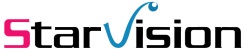 인적사항                                                        지원분야 : 학력사항경력사항병역사항가족사항장애사항수상이력자격(면허)사항어학능력교육(외부)사항기타사항학위논문자 기 소 개 서1. 동료 또는 고객들을 돕거나, 그들의 니즈를 충족시키기 위해 노력했던 경험에 대해 얘기하고, 그 상황에 대해 본인이 어떤 행동을 했는지 기술하여 주십시오.2. 최근 5년간 가장 어려웠던 일에 도전했던 경험에 대해 얘기하고, 성공했다면 어떻게 해결했는지를, 실패 했다면 그 이유를 분석하여 자세히 기술하여 주십시오.3. 자신의 가치관은 무엇이며, 평소 생각하는 바와 일치하지 않는 부탁을 받은 경험에 대해 얘기하고, 어떤 점이 가치관과 상충하였는지, 그 상황에서 어떻게 행동했는지에 대해 기술하여 주십시오.4. 자신이 속해 있던 조직 내에서 갈등을 겪었던 경험에 대해 얘기하고 어떤 과정을 통해 갈등을 해결하였는지에 대해 기술하여 주십시오.5. 본인의 인생에서 특정 분야에서 최고가 되기 위해 노력했던 경험에 대해 얘기하고, 앞으로 10년 후 본인의 모습에 대하여 구체적으로 기술하여 주십시오.경 력 기 술 서한글이름영문이름생년월일나이국적성별남  /  여주소E-mail체류자격핸드폰비상연락처학교기간학교명학과소재지학제졸업여부평점중학교고등학교전문대대학교대학원재직기간회사명 / 근무부서직급근무년수.  .  .  ~      .  .  ..  .  .  ~      .  .  ..  .  .  ~      .  .  ..  .  .  ~      .  .  ..  .  .  ~      .  .  .병역구분계급군별복무기간    .  .  .  ~      .  .  .병과면제사유관계성명생년월일 (양/음)나이연락처동거여부장애대상장애구분장애등급장애등록일수상일자수상내용수여기관수여자자격(면허)증명자격증번호발행처취득일외국어테스트 명점수(등급)취득일교육과정명교육기관기간이수시간평가결과.  .  .  ~      .  .  ..  .  .  ~      .  .  ..  .  .  ~      .  .  ..  .  .  ~      .  .  .취미특기제목대학교지도교수전공구분